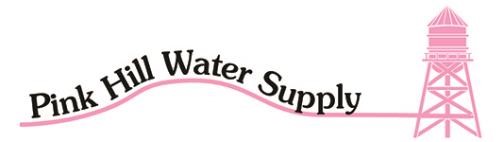 P.O. BOX 224 BELLS, TX, 75414 2019 DIRECTORS MEETING AGENDA THURSDAY SEPTEMBER 12TH 2019   7:15 PM MEETING CALLED TO ORDER AND ESTABLISH A QUORUM. READING OF AND ACTION ON MINUTES OF AUGUST 8TH 2019 DIRECTORS MEETING. 											REVIEW FINANCIAL REPORT 								DISCUSS AND TAKE ACTION ON FUTURE METER SALES ON NEW LINE EXTENISON											DISCUSS AND TAKE ACTION ON MOVING OUR CCN  NORTH OF 82.DISCUSS AND APPOINT BUDGET COMMITTEE FOR 2020.DISCUSS SETTING A DATE FOR THE 2020 ANNUAL MEETING.MANAGERIAL UPDATES: ANY NEW OR OLD BUSINESS								SUGGESTED AGENDA ITEMS FOR NEXT MEETING.	ADJOURN MEETING 